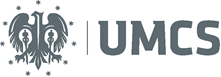 UNIWERSYTET MARII CURIE-SKŁODOWSKIEJ W LUBLINIE                                                                                                                   Dział Zamówień Publicznych                       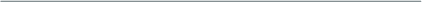                                                                                                                          Sekcja ZaopatrzeniaZAPROSZENIE DO SKŁADANIA OFERT„Dostawa materiałów laboratoryjnych do UMCS w Lublinie” (PU/128-2020/DZP-z)Zamawiający: Uniwersytet Marii Curie-Skłodowskiej, Plac Marii Curie-Skłodowskiej 5; 20-031 Lublin                        NIP: 712-010-36-92, REGON: 000001353, strona internetowa: www.umcs.pl,   tel +48 81 537 57 01Tryb udzielenia zamówienia:	Postępowanie prowadzone jest na podstawie art.4 pkt.8 ustawy z dnia 29 stycznia 2004r. Prawo zamówień publicznych (Dz. U. z 2019r. poz.1843 t.j.) – zwanej dalej ustawą oraz zgodnie z Regulaminem udzielania zamówień publicznych w Uniwersytecie Marii Curie-Skłodowskiej w Lublinie.Przedmiot zamówienia:Szczegółowy opis przedmiotu zamówienia został zawarty w załączniku do zaproszenia „Opis przedmiotu zamówienia”, obejmujący części od 1 do 3.Dopuszczono  możliwość składania ofert częściowych.          Osoba upoważniona do kontaktu: Magdalena Łabędź, tel. 81 537 57 00, 01, e-mail: magdalena.labedz@poczta.umcs.lublin.pl  Opis sposobu przygotowania oferty:         1) Ofertę należy złożyć zgodnie ze wzorem „Formularza ofertowego”, stanowiącego Załącznik do Zaproszenia.         2) Oferta winna być złożona jako skan formy pisemnej oraz winna być podpisana przez osoby uprawnione do występowania  w imieniu             Wykonawcy.         3) Wykonawca składając ofertę powinien wpisać w temacie wiadomości e-mail oznaczenie zgodnie z poniższym:               „Oferta w postępowaniu na ………………………………….., oznaczenie sprawy:……………………………………., w części:……………………”. Opis sposobu obliczenia ceny oferty:Cena brutto podana w ofercie winna obejmować wszystkie koszty i składniki związane z wykonaniem zamówienia oraz warunkami stawianymi przez Zamawiającego  (w tym koszty dostawy).Miejsce i termin składania ofert:Ofertę należy przesłać na adres e-mail: magdalena.labedz@poczta.umcs.lublin.pl  w terminie do dnia 03.08.2020 r. do godz. 13:00.Oferty przesłane po terminie nie będą rozpatrywane.Kryteria oceny ofert (dotyczy wszystkich części postępowania):Kryterium wyboru oferty jest cena (ofertą najkorzystniejszą będzie oferta z najniższą ceną, spełniająca wymagania Zamawiającego).Jeżeli Wykonawca, którego oferta została wybrana, uchyla się od realizacji zamówienia, Zamawiający może wybrać ofertę najkorzystniejszą spośród pozostałych ofert.Informację o udzieleniu zamówienia Zamawiający zamieści na swojej stronie podmiotowej BIP.Zamawiający zastrzega sobie prawo do nieudzielenia zamówienia, bez ponoszenia jakichkolwiek skutków prawnych i finansowych.Zamawiający może unieważnić postępowanie o udzielenie zamówienia, jeżeli środki, które zamawiający zamierzał  przeznaczyć na sfinansowanie całości lub części zamówienia nie zostały mu przyznane.W sprawach nieuregulowanych zaproszeniem stosuje się przepisy Kodeksu cywilnego.Załączniki:Załącznik nr 1 – Opis przedmiotu zamówieniaZałącznik nr 2 – Formularz ofertowyZałącznik nr 3 – Klauzula informacyjnaOznaczenie sprawy: PU/128-2020/DZP-z                                                                                                                                                       Załącznik nr  1 OPIS PRZEDMIOTU ZAMÓWIENIAPrzedmiotem zamówienia jest dostawa materiałów laboratoryjnych do UMCS w Lublinie:Część 1:Część 2:Część 3:1. Zamawiający dopuszcza możliwość zaoferowania produktów równoważnych.   Poniżej opisana definicja równoważności odnosi się do produktów wymienionych z nazwy lub opisanych za pomocą numerów katalogowych.Zaproponowane przez Wykonawców w ofercie produkty równoważne muszą posiadać parametry jakościowe, fizykochemiczne, eksploatacyjne i techniczne (skład surowcowy, wielkość opakowania i jego rodzaj, konsystencja itp.) nie gorsze niż produkty wyszczególnione przez Zamawiającego w opisie przedmiotu zamówienia.Oznacza to, że produkt równoważny musi spełniać minimalne parametry w stosunku do referencyjnych określonych w dokumentach producenta/dostawcy takich jak: certyfikaty jakościowe, katalogi, karty charakterystyk.2. Wykonawca, który w ofercie powoła się na zastosowanie produktów równoważnych, jest obowiązany: -  wykazać, że oferowane przez niego produkty spełniają wymagania określone przez Zamawiającego, poprzez dołączenie do oferty specyfikacji produktów równoważnych w formie certyfikatu, analizy jakości, karty katalogowej produktu lub dokumentu równoważnego,-  wpisać nazwę, nazwę producenta i numer katalogowy produktu równoważnego w formularzu ofertowym (załącznik nr 2 do zaproszenia),ponadto na żądanie Zamawiającego:-   wykazać, że zaoferowany produkt równoważny spełnia wymagania pozwalające na kontynuację badań naukowych Zamawiającego bez konieczności wykonywania dodatkowych czynności czy procedur sprawdzających jego jakość,-   wykazać, że zaoferowany produkt równoważny nie spowoduje zwiększenia kosztów z tytułu nabycia dodatkowych materiałów zużywalnych.Wszelkie czynności i koszty związane z potwierdzeniem spełniania przez ofertę równoważną parametrów jakościowych spoczywają na Wykonawcy. Jednocześnie Wykonawca ponosi wszystkie koszty związane z niepożądanymi dla Zamawiającego konsekwencjami dostarczenia produktów równoważnych, w szczególności koszty dostawy pełnowartościowych oryginalnych produktów oraz uszkodzenia sprzętu, na którym wykonywane są analizy / doświadczenia laboratoryjne.3. Dostawca zobowiązuje się dostarczyć przedmiot zamówienia w terminie do 30 dni.4. Termin i warunki płatności: zapłata za przedmiot umowy będzie dokonana w formie przelewu, na podstawie prawidłowo wystawionej  faktury VAT, w terminie do 30 dni od daty jej otrzymania. z wyjątkiem asortymentu, którego dostarczenie będzie wymagało dłuższego terminu. W takim przypadku Zamawiający dopuszcza wydłużenie terminu realizacji zamówienia z powodów niezależnych od Wykonawcy. Wydłużenie terminu dostawy wymaga akceptacji Zamawiającego.                                                                                                                                                                       5. Wykonawca na własny koszt i ryzyko zapewni transport oraz wniesienie do miejsca wskazanego przez Zamawiającego:       Uniwersytet Marii Curie-Skłodowskiej    Wydział ChemiiKatedra Chemii Analitycznej  Pl. Marii Curie-Skłodowskiej 3, 20-031 Lublin, Osoba do kontaktu: Prof. Mieczysław Korolczuk, tel. 81 537 55 92 6. Zamawiający wymaga oddzielnych faktur dla każdej  z części zamówienia.Oznaczenie sprawy: PU/128-2020/DZP-z      Załącznik nr  2FORMULARZ OFERTY    Wykonawca:  ……………………………………………………………………………………………………………………….………………………………………………(pełna nazwa/firma, adres )reprezentowany przez:   .………………………………………………………………………………………………..……………………………………………………………(imię, nazwisko, stanowisko/podstawa do reprezentacji)NIP:    ………………………………………………………………………….........tel., fax, adres e-mail:    …...............................................................................................................................................................W odpowiedzi na zaproszenie do składania ofert:  „Dostawa materiałów laboratoryjnych do UMCS w Lublinie” składamy niniejszą ofertę.Oferujemy wykonanie zamówienia w pełnym rzeczowym zakresie, zgodnie z opisem przedmiotów zamówienia wg poniższego zestawienia:Część 1: Część 2:Część 3:Zamówienie zrealizujemy w terminie do 30 dni od dnia złożenia zamówienia.Płatność przelewem na podstawie prawidłowo wystawionej faktury VAT w terminie do 30 dni.Uważamy się za związanych niniejszą ofertą w terminie do 30 dni od upływu terminu do składania ofert.Oświadczam, że wypełniłem obowiązki informacyjne przewidziane w art. 13 lub art. 14 RODO wobec osób fizycznych, od których dane osobowe bezpośrednio lub pośrednio pozyskałem w celu ubiegania się o udzielenie zamówienia publicznego w niniejszym postępowaniu.           ………………………………..	        	               …………………………………………………                                     …………………………………………… (miejscowość, data) 	      	                 (pieczęć firmowa Wykonawcy)	       (podpis, pieczątka imienna osoby upoważnionej               do składania oświadczeń woli w imieniu WykonawcyZałącznik nr 3Klauzula informacyjna z art. 13 RODO, w celu związanym z postępowaniem o udzielenie zamówienia publicznegoZgodnie z art. 13 ust. 1 i 2 rozporządzenia Parlamentu Europejskiego i Rady (UE) 2016/679 z dnia 27 kwietnia 2016r. w sprawie ochrony osób fizycznych w związku z przetwarzaniem danych osobowych i w sprawie swobodnego przepływu takich danych oraz uchylenia dyrektywy 95/46/WE (ogólne rozporządzenie o ochronie danych) (Dz. Urz. UE L 119 z 04.05.2016, str. 1), dalej „RODO”, informuję, że:administratorem Pani/Pana danych osobowych jest Uniwersytet Marii Curie-Skłodowskiej, Plac Marii Curie-Skłodowskiej 5, 20-031 Lublin, tel./ fax.: +48 81 537 59 65, adres email: zampubl@umcs.lublin.pl;inspektorem ochrony danych osobowych w Uniwersytecie Marii Curie-Skłodowskiej jest osoba pełniąca funkcję ABI Pani Sylwia Pawłowska-Jachura, kontakt: dane.osobowe@poczta.umcs.lublin.pl *;Pani/Pana dane osobowe przetwarzane będą na podstawie art. 6 ust. 1 lit. c RODO w celu związanym z postępowaniem o udzielenie zamówienia publicznego pod nazwą: dostawa materiałów laboratoryjnych do UMCS w Lublinie (oznaczenie sprawy: PU/128-2020/DPZ-z), prowadzonym na podstawie art. 4 pkt 8 PZP  zwanej dalej ustawą oraz zgodnie z Regulaminem udzielania zamówień publicznych w Uniwersytecie Marii Curie-Skłodowskiej w Lublinie;odbiorcami Pani/Pana danych osobowych będą osoby lub podmioty, którym udostępniona zostanie dokumentacja postępowania w oparciu o art. 8 i art. 8a  oraz art. 96 ust. 3 , ust.3a i ust.3b ustawy z dnia 29 stycznia 2004r. – Prawo zamówień publicznych (Dz. U. z 2019r. poz. 1843 t.j.) dalej „ustawa Pzp”;Pani/Pana dane osobowe będą przechowywane, zgodnie z art. 97 ust. 1 ustawy Pzp, przez okres 4 lat od dnia zakończenia postępowania o udzielenie zamówienia lub zgodnie z wytycznymi Projektu i umową o dofinansowanie.obowiązek podania przez Panią/Pana danych osobowych bezpośrednio Pani/Pana dotyczących jest wymogiem ustawowym określonym w przepisach ustawy Pzp, związanym z udziałem w postępowaniu o udzielenie zamówienia publicznego; konsekwencje niepodania określonych danych wynikają z ustawy Pzp;w odniesieniu do Pani/Pana danych osobowych decyzje nie będą podejmowane w sposób zautomatyzowany, stosowanie do art. 22 RODO;posiada Pani/Pan:na podstawie art. 15 RODO prawo dostępu do danych osobowych Pani/Pana dotyczących;na podstawie art. 16 RODO prawo do sprostowania Pani/Pana danych osobowych **;na podstawie art. 18 RODO prawo żądania od administratora ograniczenia przetwarzania danych osobowych z zastrzeżeniem przypadków, o których mowa w art. 18 ust. 2 RODO ***;  prawo do wniesienia skargi do Prezesa Urzędu Ochrony Danych Osobowych, gdy uzna Pani/Pan, że przetwarzanie danych osobowych Pani/Pana dotyczących narusza przepisy RODO;nie przysługuje Pani/Panu:w związku z art. 17 ust. 3 lit. b, d lub e RODO prawo do usunięcia danych osobowych;prawo do przenoszenia danych osobowych, o którym mowa w art. 20 RODO;na podstawie art. 21 RODO prawo sprzeciwu, wobec przetwarzania danych osobowych, gdyż podstawą prawną przetwarzania Pani/Pana danych osobowych jest art. 6 ust. 1 lit. c RODO. W przypadku dojścia do zawarcia umowy dane osobowe osób fizycznych, w szczególności osób reprezentujących oraz wskazanych do kontaktu, związanych z wykonaniem umowy, pozyskane bezpośrednio lub pośrednio, będą przetwarzane przez Strony umowy w celu i okresie jej realizacji, a także w celach związanych z rozliczaniem umowy, celach archiwalnych oraz ustalenia i dochodzenia ewentualnych roszczeń w okresie przewidzianym przepisami prawa, na podstawie i w związku z realizacją obowiązków nałożonych na administratora danych przez te przepisy. Dane te nie będą przedmiotem sprzedaży i udostępniania podmiotom zewnętrznym, za wyjątkiem przypadków przewidzianych przepisami prawa, nie będą również przekazywane do państw trzecich i organizacji międzynarodowych. Mogą one zostać przekazane podmiotom współpracującym z Uniwersytetem w oparciu o umowy powierzenia  zawarte zgodnie z art. 28 RODO, m.in. w związku ze wsparciem w  zakresie IT, czy obsługą korespondencji. W pozostałym zakresie zasady i sposób postępowania z danymi został opisany powyżej. Administrator danych zobowiązuje Panią/Pana do poinformowania o zasadach i sposobie przetwarzania danych wszystkie osoby fizyczne zaangażowane w realizację umowy. ______________________*    Wyjaśnienie: informacja w tym zakresie jest wymagana, jeżeli w odniesieniu do danego administratora lub podmiotu przetwarzającego istnieje obowiązek wyznaczenia inspektora ochrony danych osobowych.**     Wyjaśnienie: skorzystanie z prawa do sprostowania nie może skutkować zmianą wyniku postępowania o udzielenie zamówienia publicznego ani zmianą postanowień umowy w zakresie niezgodnym z ustawą Pzp oraz nie może naruszać integralności protokołu oraz jego załączników.***    Wyjaśnienie: prawo do ograniczenia przetwarzania nie ma zastosowania w odniesieniu do przechowywania, w celu zapewnienia korzystania ze środków ochrony prawnej lub w celu ochrony praw innej osoby fizycznej lub prawnej, lub z uwagi na ważne względy interesu publicznego Unii Europejskiej lub państwa członkowskiego.Lp.NazwaIlość1Tryskawka PE 500 ml żółta, w opakowaniu 12 sztuk np. nr kat. K665.1-OS lub produkt równoważny.1 op.2Łapa do statywu 25 mm np. nr kat. 2000.1-OS lub produkt równoważny.1 szt.Lp.NazwaIlość1Hollow Rectangular Capillaries Manufactured in Synthetic Fused Silica ID: 0.02mm x 0.20 mm, Wall Thickness 0.020 mm Tolerances +/- 10%, Lenght 100 mm, opakowanie 25 sztuk np. nr kat. 5002S-100 lub produkt równoważny.1 op.2Heavy Wall Capillary ID 0.350 mm, outer diameter 3.0 mm, Lenght 60 cm np. nr kat. HWC014 lub produkt równoważny.2 szt.3Heavy Wall Capillary ID 0.300 mm, lenght 60 cm np. nr kat. HWC012-OD 3.0 mm lub produkt równoważny.1 szt.Lp.NazwaIlość1Amberlite XAD7HP, 20-60 mesh, w opakowaniu 1 kg np. nr kat. XAD7-1KG lub produkt równoważny.2 op.LpNazwa asortymentu Ilość Zaoferowany asortyment: producent, numer katalogowyCena jedn. brutto Wartość brutto Stawka VAT1Tryskawka PE 500 ml żółta, w opakowaniu 12 sztuk np. nr kat. K665.1-OS lub produkt równoważny.1 op.2Łapa do statywu 25 mm np. nr kat. 2000.1-OS lub produkt równoważny.1 szt.Wartość brutto     ogółemLpNazwa asortymentu Ilość Zaoferowany asortyment: producent, numer katalogowyCena jedn. brutto Wartość brutto Stawka VAT1Hollow Rectangular Capillaries Manufactured in Synthetic Fused Silica ID: 0.02mm x 0.20 mm, Wall Thickness 0.020 mm Tolerances +/- 10%, Lenght 100 mm, opakowanie 25 sztuk np. nr kat. 5002S-100 lub produkt równoważny.1 op.2Heavy Wall Capillary ID 0.350 mm, outer diameter 3.0 mm, Lenght 60 cm np. nr kat. HWC014 lub produkt równoważny.2 szt.3Heavy Wall Capillary ID 0.300 mm, lenght 60 cm np. nr kat. HWC012-OD 3.0 mm lub produkt równoważny.1 szt.Wartość brutto     ogółemLpNazwa asortymentu Ilość Zaoferowany asortyment: producent, numer katalogowyCena jedn. brutto Wartość brutto Stawka VAT1Amberlite XAD7HP, 20-60 mesh, w opakowaniu 1 kg np. nr kat. XAD7-1KG lub produkt równoważny.2 op.Wartość brutto     ogółem